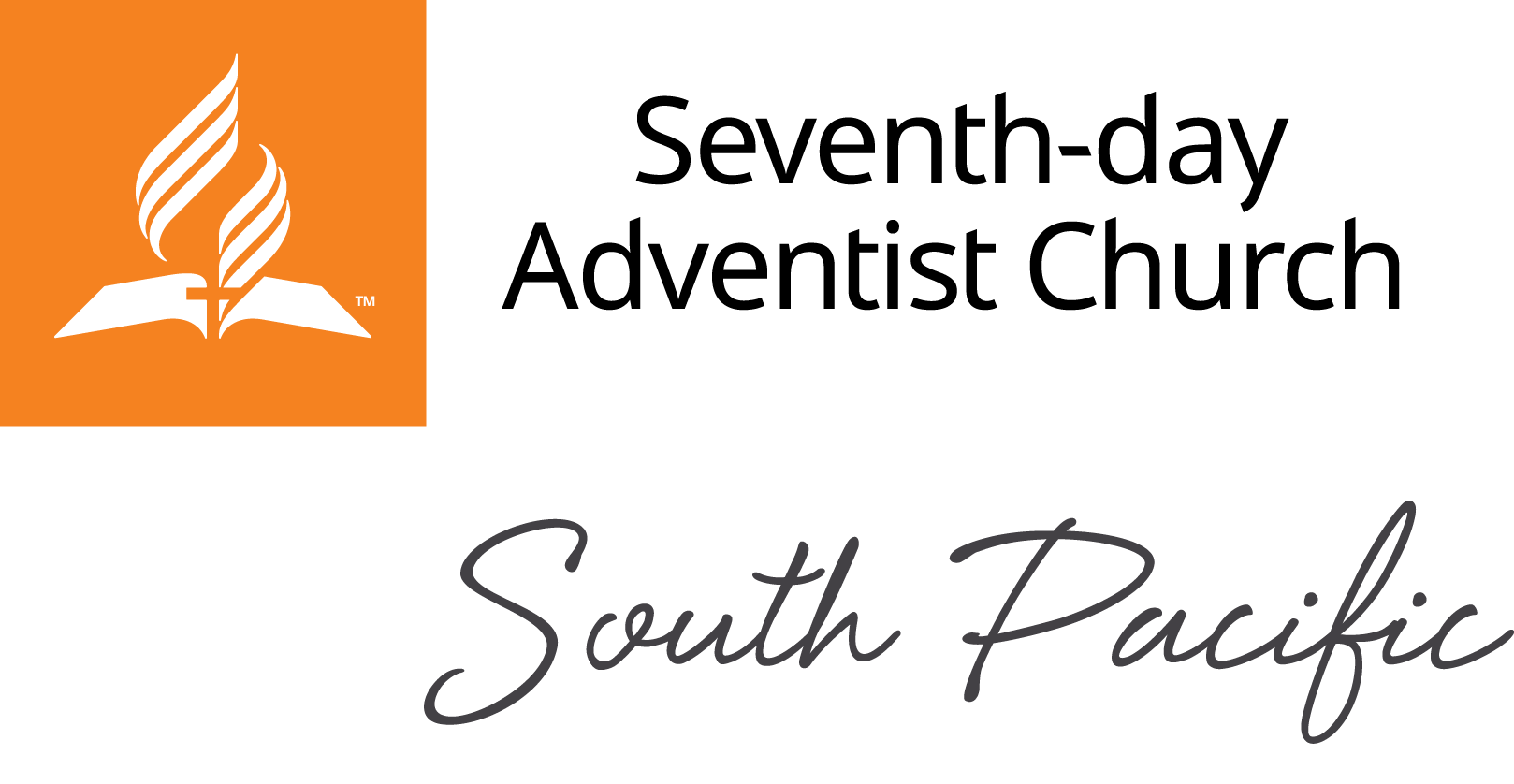 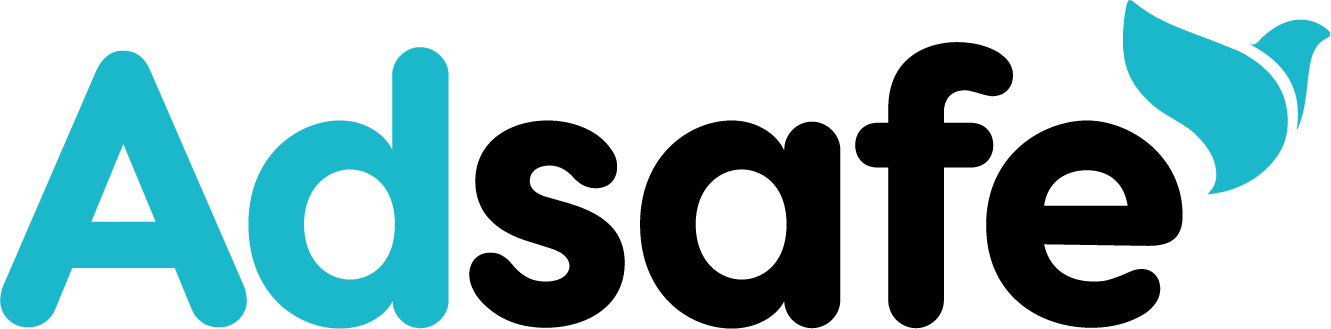 Role Requirements GuidelinesResources: Schedule of Child Related RolesChecklist B1 – Local Church ScheduleChecklist B2 – Church Entity ScheduleTable B1 – Church RolesTable B2 – Church Entity RolesAppendix B: Adsafe Church and Church Company Schedule of Child Related RolesB1	Local ChurchB1.1	Defined Child Related RolesThe following church roles by definition are child related:leadership decisionsMembers of the Church board or its equivalentunsupervised care of childrenChildren’s Sabbath School leaders and volunteersAdventurer leaders and volunteersPathfinder Leaders and volunteersCrèches or similar child-minding servicesPlay Group Leaders and assistants (but not parents or guardians)with access to children while performing regular dutiesNilwith access to children’s information as a regular part of their dutiesNildesignated rolesChurch sponsored Bible workersChurch sponsored volunteer pastorsOther church sponsored adult ministry volunteersB1.2	Roles Assessed as Child RelatedThe church may have further roles that are child related. The following roles may or may not be child related. These potential child related roles must be assessed by the Adsafe Responsible Officer with advice from Adsafe and ratified by the Church Board:leadership decisionsMembers of other governance bodiesunsupervised care of childrenAny other role that involves unsupervised care of a childwith access to children while performing regular dutiesPraise and worship teams that include childrenAudio-Visual teams that include childrenAny other adult teams where children assistwith access to children’s information as a regular part of their dutiesAny manager of a church database or church website if it stores personal information about children or communicates with childrendesignated roleOther church sponsored adult ministry volunteersB2	Church EntitiesB2.1	Defined Child Related RolesThe following roles at the church entity an in its events by definition are child related:leadership decisionsExecutive Committee Membersunsupervised care of childrenChildren’s Sabbath School leaders and volunteers (Events)Adventurer leaders and volunteers (Events)Pathfinder Leaders and volunteers (Events)Crèches or similar child-minding services (Events)Play Group leaders and assistants (but not parents or guardians) (Events)with access to children while performing regular dutiesPraise and worship teams that include childrenAudio Visual teams that include childrenwith access to children’s information as a regular part of their dutiesAny manager of a Conference database, Conference website or Authorised photographers (access to personal information about children or communicates with children)designated rolesConference President, General Secretary, Chief Financial Officer (CFO);Departmental Directors and Associates in the following ministries and entities:education;schools;family,women’s,youth, and children’s ministries;ADRA; Adsafe Compliance Assistant;ministers (interns, licensed, and ordained pastors);ministerial director;personal ministry director;health director;chaplains;Conference sponsored Bible workersConference sponsored volunteer pastorsOther church sponsored adult ministry volunteersB2.2	Roles Assessed as Child relatedThe Church Entity may have further roles that are child related. The following roles may or may not be child related. These potential child related roles must be assessed by the Adsafe Responsible Officer with advice from Adsafe and ratified by the Church Entity Board:leadership decisionsMembers of other governance bodiesunsupervised care of childrenAny other role that involves unsupervised care of a childwith access to children while performing regular dutiesPraise and worship teams that include childrenAudio Visual teams that include childrenAny other adult teams were children assistwith access to children’s information as a regular part of their dutiesAny manager of a Conference database, Conference website or Photographer (access to personal information about children or communicates with children)designated roleOther conference sponsored adult ministry volunteersPreparation of a Schedule of Child related rolesAims:
This process aims to produce:
1.  A draft schedule of all roles in the organisation with an indication of whether they are child related or not that can be taken to the Board for approval.
2.  A updated schedule with the names of persons appointed to these roles that can be submitted to the board for approval once appointments have been made.

These documents can be created in any format but should provide the information found in a table similar to that in either the Adsafe (1) Word template (this document) or (2) Excel spreadsheet  provided.Task 1: Identify roles in the church that are "Child Related" 1.  Use Table "B1 - Church" or "B2 - Entity" and Appendix B (the list of role types) found below to create a schedule of Child Related roles in the organisation by:starting with the template roles provided, delete the rows of any positions not used in the organisation;Changing the name of any role to the names used in the organisation;inserting new rows for additional roles offered in the organisation at the appropriate locationupdate the code for the category of these new roles (from Appendix B below)when completed print the list and submit to the board for approval.Task 2:  Record the persons appointed to these roles2.  Use your Schedule from Task 1 to update the document with the names appointed to these roles by:Insert new rows in the appropriate location for the names of person who share a role with other personCopying the role names and the Category Code into these blank rows including multiple lines when more than one person is appointed to the role.Complete the names for each appointed personwhen completed print the list and submit to the board for approval and to Adsafe when done.Local Church Name:Church Year:Local Church Name for RoleFirst Name SurnameCategory CodeCategory CodeGroupGroupChild Related?Church Board MemberB1.1.01B1.1.01Members of the Church board or its equivalent Members of the Church board or its equivalent YesCradle Roll Sabbath School LeaderB1.1.02B1.1.02Children’s Sabbath School leaders and volunteers Children’s Sabbath School leaders and volunteers YesCradle Roll Sabbath School AssistantB1.1.02B1.1.02Children’s Sabbath School leaders and volunteers Children’s Sabbath School leaders and volunteers YesKindergarten Sabbath School LeaderB1.1.02B1.1.02Children’s Sabbath School leaders and volunteers Children’s Sabbath School leaders and volunteers YesKindergarten Sabbath School AssistantB1.1.02B1.1.02Children’s Sabbath School leaders and volunteers Children’s Sabbath School leaders and volunteers YesPrimary Sabbath School LeaderB1.1.02B1.1.02Children’s Sabbath School leaders and volunteers Children’s Sabbath School leaders and volunteers YesPrimary Sabbath School AssistantB1.1.02B1.1.02Children’s Sabbath School leaders and volunteers Children’s Sabbath School leaders and volunteers YesTeen Sabbath School LeaderB1.1.02B1.1.02Children’s Sabbath School leaders and volunteers Children’s Sabbath School leaders and volunteers YesTeen Sabbath School AssistantB1.1.02B1.1.02Children’s Sabbath School leaders and volunteers Children’s Sabbath School leaders and volunteers YesAdventurer LeaderB1.1.03B1.1.03Adventurer leaders and volunteers Adventurer leaders and volunteers YesAdventurer AssistantB1.1.03B1.1.03Adventurer leaders and volunteers Adventurer leaders and volunteers YesPathfinder LeaderB1.1.04B1.1.04Pathfinder Leaders and volunteers Pathfinder Leaders and volunteers YesPathfinder DeputyB1.1.04B1.1.04Pathfinder Leaders and volunteers Pathfinder Leaders and volunteers YesPathfinder CounsellorB1.1.04B1.1.04Pathfinder Leaders and volunteers Pathfinder Leaders and volunteers YesCreche LeaderB1.1.05B1.1.05Crèches or similar child-minding services Crèches or similar child-minding services YesCreche AssistantB1.1.05B1.1.05Crèches or similar child-minding services Crèches or similar child-minding services YesPlay Group LeaderB1.1.06B1.1.06Play Group Leaders and assistants (but not parents or guardians) Play Group Leaders and assistants (but not parents or guardians) YesPlay Group AssistantB1.1.06B1.1.06Play Group Leaders and assistants (but not parents or guardians) Play Group Leaders and assistants (but not parents or guardians) YesBible WorkerB1.1.09B1.1.09Church sponsored Bible workers Church sponsored Bible workers YesVolunteer PastorB1.1.10B1.1.10Church sponsored volunteer pastors Church sponsored volunteer pastors YesChildren's ministry LeaderB1.1.11B1.1.11Other church sponsored adult ministry volunteers Other church sponsored adult ministry volunteers YesSenior Leadership Team MemberB1.2.1B1.2.1Members of other governance bodies Members of other governance bodies YesChurch's OOSH Team LeaderB1.2.2B1.2.2Any other role that involves unsupervised care of a child Any other role that involves unsupervised care of a child YesChurch's OOSH AssistantB1.2.2B1.2.2Any other role that involves unsupervised care of a child Any other role that involves unsupervised care of a child YesPraise and Worship Team LeaderB1.2.3B1.2.3Praise and worship teams that include children Praise and worship teams that include children YesAV Team Leader B1.2.4B1.2.4Audio-Visual teams that include children Audio-Visual teams that include children YesSenior DeaconB1.2.5B1.2.5Any other adult teams where children assist Any other adult teams where children assist YesDigital Media Team LeaderB1.2.6B1.2.6Any manager of a church database or church website if it stores personal information about children or communicates with children Any manager of a church database or church website if it stores personal information about children or communicates with children YesWebsite CoordinatorB1.2.6B1.2.6Any manager of a church database or church website if it stores personal information about children or communicates with children Any manager of a church database or church website if it stores personal information about children or communicates with children Yes<List Other Church Roles>B1.3.1B1.3.1Non-Child Related roleNon-Child Related roleNo<List Other Church Roles>B1.3.1B1.3.1Non-Child Related roleNon-Child Related roleNo<List Other Church Roles>B1.3.1B1.3.1Non-Child Related roleNon-Child Related roleNo<List Other Church Roles>B1.3.1B1.3.1Non-Child Related roleNon-Child Related roleNo<List Other Church Roles>B1.3.1B1.3.1Non-Child Related roleNon-Child Related roleNo<List Other Church Roles>B1.3.1B1.3.1Non-Child Related roleNon-Child Related roleNo<List Other Church Roles>B1.3.1B1.3.1Non-Child Related roleNon-Child Related roleNo<Add new roles here><Add new roles here><Add new roles here><Add new roles here><Add new roles here><Add new roles here><Add new roles here>Entity Name:Last UpdatedChurch Entity Name for RoleFirst Name SurnameCategoryGroupChild Related?Executive Committee Members B2.1.01Executive Committee Members YesCradle Roll Sabbath School LeaderB2.1.02Children’s Sabbath School leaders and volunteers (Events)YesCradle Roll Sabbath School AssistantB2.1.02Children’s Sabbath School leaders and volunteers (Events)YesKindergarten Sabbath School LeaderB2.1.02Children’s Sabbath School leaders and volunteers (Events)YesKindergarten Sabbath School AssistantB2.1.02Children’s Sabbath School leaders and volunteers (Events)YesPrimary Sabbath School LeaderB2.1.02Children’s Sabbath School leaders and volunteers (Events)YesPrimary Sabbath School AssistantB2.1.02Children’s Sabbath School leaders and volunteers (Events)YesTeen Sabbath School LeaderB2.1.02Children’s Sabbath School leaders and volunteers (Events)YesTeen Sabbath School AssistantB2.1.02Children’s Sabbath School leaders and volunteers (Events)YesAdventurer District DirectorsB2.1.03Adventurer leaders and volunteers (Events)YesAdventurer VolunteersB2.1.03Adventurer leaders and volunteers (Events)YesPathfinder District DirectorsB2.1.04Pathfinder Leaders and volunteers (Events)YesPathfinder Event VolunteersB2.1.04Pathfinder Leaders and volunteers (Events)YesTeen Camp VolunteersB2.1.04Pathfinder Leaders and volunteers (Events)YesJunior Camp VolunteersB2.1.04Pathfinder Leaders and volunteers (Events)YesCrèche Team MembersB2.1.05Crèches or similar child-minding services (Events)YesPlay Group LeadersB2.1.06Play Group Leaders and assistants (but not parents or guardians) (Events)YesPraise and Worship Team LeaderB2.1.07Praise and worship teams that include children (Events)YesAudio-Visual Team LeaderB2.1.08Audio-Visual teams that include children (Events)YesDatabase ManagerB2.1.09Any manager of a Conference database or Conference website if it stores personal information about children or communicates with children (Events)YesWebsite ManagerB2.1.09Any manager of a Conference database or Conference website if it stores personal information about children or communicates with children (Events)YesPresidentB2.1.10Member of the Entity's Executive TeamYesGeneral SecretaryB2.1.10Member of the Entity's Executive TeamYesCFOB2.1.10Member of the Entity's Executive TeamYesATSIM DirectorB2.1.11Departmental DirectorsYesADRA DirectorB2.1.11Departmental DirectorsYesChildren's Ministries DirectorB2.1.11Departmental DirectorsYesFamily Ministries DirectorB2.1.11Departmental DirectorsYesHealth Ministries DirectorB2.1.11Departmental DirectorsYesWomen Ministries DirectorB2.1.11Departmental DirectorsYesYouth Ministries DirectorB2.1.11Departmental DirectorsYesYouth Ministries Associate DirectorB2.1.11Departmental DirectorsYesTrust Services DirectorB2.1.11Departmental DirectorsYesBible WorkerB2.1.12Conference sponsored Bible workers YesVolunteer PastorB2.1.13Conference sponsored volunteer pastors YesYouth Ministries VolunteerB2.1.14Other church sponsored adult ministry volunteers Yes<Other Bodies that make Child Related Decisions>B2.2.1Members of other governance bodies YesConference's OOSH Team LeaderB2.2.2Any other role that involves unsupervised care of a child YesPraise and Worship Team LeaderB2.2.3Praise and worship teams that include children YesAudio-Visual Team LeaderB2.2.4Audio Visual teams that include children YesConference Orchestra ConductorB2.2.5Any other adult teams were children assist YesDatabase ManagerB2.2.6Any manager of a Conference database or Conference website if it stores personal information about children or communicates with children YesWebsite ManagerB2.2.6Any manager of a Conference database or Conference website if it stores personal information about children or communicates with children YesChurch Plant VolunteerB2.2.7Other conference sponsored adult ministry volunteersYes<List Other Entity Roles>B2.3.1Non-Child Related roleNo<List Other Entity Roles>B2.3.1Non-Child Related roleNo<List Other Entity Roles>B2.3.1Non-Child Related roleNo<List Other Entity Roles>B2.3.1Non-Child Related roleNo<List Other Entity Roles>B2.3.1Non-Child Related roleNo<List Other Entity Roles>B2.3.1Non-Child Related roleNo<List Other Entity Roles>B2.3.1Non-Child Related roleNo<Add new roles here><Add new roles here><Add new roles here><Add new roles here><Add new roles here><Add new roles here><Add new roles here>